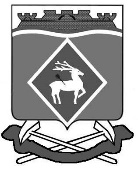 РОССИЙСКАЯ ФЕДЕРАЦИЯРОСТОВСКАЯ ОБЛАСТЬМУНИЦИПАЛЬНОЕ ОБРАЗОВАНИЕ «ГОРНЯЦКОЕ СЕЛЬСКОЕ ПОСЕЛЕНИЕ»АДМИНИСТРАЦИЯ ГОРНЯЦКОГО СЕЛЬСКОГО ПОСЕЛЕНИЯПОСТАНОВЛЕНИЕот 28.12.2023 № 267  п. ГорняцкийВ соответствии с постановлением Администрации Горняцкого сельского поселения от 13.03.2018 № 63 «Об утверждении Порядка разработки, реализации и оценки эффективности муниципальных программ Горняцкого сельского поселения», распоряжением Администрации Горняцкого сельского поселения от 17.10.2018 № 70 «Об утверждении Перечня муниципальных программ Горняцкого сельского поселения Белокалитвинского района»постановляет:Внести в постановление Администрации Горняцкого сельского поселения от 30.11.2018 № 243 «Об утверждении муниципальной программы «Благоустройство территории Горняцкого сельского поселения»» следующие изменения:Приложение № 1 к постановлению изложить в новой редакции согласно приложению № 1 к настоящему постановлению.Изменения, касающиеся бюджетных ассигнований 2023 года, вступают в силу после официального опубликования настоящего постановления.Изменения, касающиеся бюджетных ассигнований 2024-2026 годов, вступают в силу с 1 января 2024 года и распространяются на правоотношения, возникающие начиная с составления проекта бюджета Горняцкого сельского поселения Белокалитвинского района на 2024 год и на плановый период 2025 и 2026 годов.Контроль за выполнением постановления возложить на заведующего сектора муниципального хозяйства Е.Н. Петренко.Приложение № 1 к Постановлению Администрации Горняцкого сельского поселенияот 28.12.2023 № 267МУНИЦИПАЛЬНАЯ ПРОГРАММА ГОРНЯЦКОГО СЕЛЬСКОГО ПОСЕЛЕНИЯ«БлагоустроЙСТВО ТЕРРИТОРИИ ГОРНЯЦКОГО СЕЛЬСКОГО ПОСЕЛЕНИЯ»ПАСПОРТМУНИЦИПАЛЬНОЙ ПРОГРАММЫ«БлагоустроЙСТВО ТЕРРИТОРИИ ГОРНЯЦКОГО СЕЛЬСКОГО ПОСЕЛЕНИЯ»(ДАЛЕЕ – МУНИЦИПАЛЬНАЯ ПРОГРАММА)ПАСПОРТПодпрограмма «Основные направления благоустройства территории Горняцкого сельского поселения»ПАСПОРТПодпрограмма «Обеспечение реализации муниципальной программы Горняцкого сельского поселения»Приоритеты и цели муниципальной политики Горняцкого сельского поселенияв сфере благоустройства территории Горняцкого сельского поселения. Основной целью муниципальной политики Горняцкого сельского поселения по благоустройству территории поселения является комплексное решение вопросов, связанных с организацией благоустройства, обеспечением чистоты и порядка, повышение качества жизни населения на территории Горняцкого сельского поселения.              Указанные направления реализуются в соответствии с: Указом Президента Российской Федерации от 07.05.2012 № 600 «О мерах по обеспечению граждан Российской Федерации доступным и комфортным жильем и повышению качества жилищно-коммунальных услуг»; Концепцией долгосрочного социально-экономического развития Российской Федерации на период до 2020 года, утвержденной распоряжением Правительства Российской Федерации от 17.11.2008 № 1662-р;  Стратегией социально-экономического развития Южного федерального округа до 2020 года, утвержденной распоряжением Правительства Российской Федерации от 05.09.2011 № 1538-р;Стратегией социально-экономического развития Ростовской области на период до 2030 года;Указом Президента Российской Федерации от 07.05.2018 № 204 «О национальных целях и стратегических задачах развития Российской Федерации на период до 2024 года». Ключевым показателем, характеризующим степень достижения стратегической цели, будет являться постоянное обеспечение чистоты и порядка, повышение качества жизни населения на территории поселения.Для достижения указанной цели должна быть решена основная задача - поддержание на существующем уровне и улучшение санитарно-эпидемиологического состояния и благоустроенности поселения.При выполнении вышеуказанной задачи будут улучшены благоприятные условия для проживания населения Горняцкого сельского поселения.Муниципальная программа носит постоянный характер.В силу постоянного характера решаемой в рамках муниципальной программы задачи выделение отдельных этапов её реализации не предусматривается.Заведующий сектора по общим вопросам,земельным и имущественным отношениям                    Л.П. ДикаяПриложение № 1 к муниципальной программе Горняцкого сельского поселения «Благоустройство территории Горняцкого сельского поселения»СВЕДЕНИЯо показателях (индикаторах) муниципальной программы«Благоустройство территории Горняцкого сельского поселения», подпрограмм муниципальной программы и их значенияхПриложение № 2 к муниципальной программе Горняцкого сельского поселения «Благоустройство территории Горняцкого сельского поселения»ПЕРЕЧЕНЬосновных мероприятий муниципальной программы Горняцкого сельского поселения «Благоустройство территории Горняцкого сельского поселения»Приложение № 3 к муниципальной программе Горняцкого сельского поселения «Благоустройство территории Горняцкого сельского поселения»Расходыместного бюджета на реализацию муниципальной программы Горняцкого сельского поселения«Благоустройство территории Горняцкого сельского поселения»Приложение № 4 к муниципальной программе Горняцкого сельского поселения «Благоустройство территории Горняцкого сельского поселения»РАСХОДЫ
местного бюджета на реализацию муниципальной программы Горняцкого сельского поселения «Благоустройство территории Горняцкого сельского поселения»О внесении изменений в постановление Администрации Горняцкого сельского поселения от 30.11.2018 № 243Глава АдминистрацииГорняцкого сельского поселенияА.В. БалденковА.В. БалденковВерно Заведующий сектором по общим вопросам, земельным и имущественным отношениямВерно Заведующий сектором по общим вопросам, земельным и имущественным отношениямЛ.П. ДикаяНаименование   муниципальной программы «Благоустройство территории Горняцкого сельского поселения»Ответственный исполнитель муниципальной программы Отдел муниципального хозяйства Администрации Горняцкого сельского поселенияСоисполнители муниципальной программы ОтсутствуютУчастники муниципальнойпрограммы ОтсутствуютПодпрограммымуниципальной программы 1. Основные направления благоустройства территории.2. Обеспечение реализации муниципальной программы.Программно-целевые инструменты муниципальной программыОтсутствуютЦель муниципальной программы  Комплексное решение вопросов, связанных с организацией благоустройства, обеспечением чистоты и порядка; повышение качества жизни населения на территории Горняцкого сельского поселенияЗадача муниципальнойпрограммы Поддержание на существующем уровне и улучшение санитарно-эпидемиологического состояния и благоустроенности поселения.Этапы и срокимуниципальной программы На постоянной основе, этапы не выделяются: 01.01.2019 - 31.12.2030 гг.Ресурсное обеспечение муниципальной программыОбъем бюджетных ассигнований на реализацию муниципальной программы составляет  54 096,1тыс. рублей, в том числе:в 2019 году – 4586,9 тыс. рублей;в 2020 году – 6053,8 тыс. рублей;в 2021 году – 5907,4 тыс. рублей;в 2022 году – 4945,4 тыс. рублей;в 2023 году – 5749,5 тыс. рублей;в 2024 году – 6 449,0 тыс. рублей;в 2025 году – 4 821,6 тыс. рублей;в 2026 году – 5 055,3 тыс. рублей;в 2027 году - 2631,8 тыс. рублей;в 2028 году - 2631,8 тыс. рублей;в 2029 году - 2631,8 тыс. рублей;в 2030 году - 2631,8 тыс. рублей;из них местного бюджета – 51 485,1 тыс. рублейбюджет района 2611,0 тыс. рублейОжидаемые результаты реализации муниципальной программыПоддержание санитарных норм и эстетичного вида территории Горняцкого сельского поселения.Улучшение состояния зелёного фонда Горняцкого сельского поселения и повышение качества сельской среды для создания комфортных и безопасных условий проживания жителей поселения.Наименование подпрограммы «Основные направления благоустройства территории Горняцкого сельского поселения» далее - подпрограммаОтветственный исполнитель подпрограммыОтдел муниципального хозяйства Администрации Горняцкого сельского поселенияУчастники подпрограммы Администрация Горняцкого сельского поселенияПрограммно-целевые инструменты подпрограммы отсутствуютЦели подпрограммы Содержание зелёных насаждений поселения.Уличное освещение (наружное) территории.Благоустройство мест захоронения.Прочие мероприятия.Задачи подпрограммы организация взаимодействия между предприятиями, организациями и учреждениями при решении вопросов благоустройства территории поселения;приведение в качественное состояние элементов благоустройства;привлечение жителей к участию в решении проблем благоустройства;оздоровление санитарной экологической обстановки в поселении и на свободных территориях;организация прочих мероприятий по благоустройству в поселении.Целевые индикаторы и показатели подпрограммы Расходы на реализацию муниципальной программы Сроки реализации подпрограммы 2019 - 2030 годы.Этапы реализации не выделяютсяРесурсное обеспечение подпрограммы Объем бюджетных ассигнований на реализацию муниципальной программы составляет 54 096,1тыс. рублей, в том числе:в 2019 году – 4586,9 тыс. рублей;в 2020 году – 6053,8 тыс. рублей;в 2021 году – 5907.4 тыс. рублей;в 2022 году – 4945,4 тыс. рублей;в 2023 году – 5749,5 тыс. рублей;в 2024 году – 6449,0 тыс. рублей;в 2025 году – 4821,6 тыс. рублей;в 2026 году – 5055,3 тыс. рублей;в 2027 году - 2631,8 тыс. рублей;в 2028 году - 2631,8 тыс. рублей;в 2029 году - 2631,8 тыс. рублей;в 2030 году - 2631,8 тыс. рублей;из них местного бюджета 51 485,1 тыс. рублей   бюджет района – 2611,0 тыс. рублейОжидаемые результаты реализации подпрограммы Улучшение качества уличного освещения; оснащение территории поселения достаточной сетью уличного освещения Поддержание санитарных норм и эстетичного вида территории Горняцкого сельского поселения.Наименование подпрограммы «Обеспечение реализации муниципальной программы Горняцкого сельского поселения»Ответственный исполнитель подпрограммыОтдел муниципального хозяйства Администрации Горняцкого сельского поселенияУчастники подпрограммы Администрация Горняцкого сельского поселенияПрограммно-целевые инструменты подпрограммы отсутствуютЦели подпрограммы Повышение уровня внешнего благоустройства и
санитарного содержания населённых пунктов Горняцкого сельского поселения Задачи подпрограммы Привлечение жителей к участию в решении проблем благоустройства;Оздоровление санитарной экологической обстановки в поселении и на свободных территориях, ликвидация свалок бытового мусораЦелевые индикаторы и показатели подпрограммы Повышение культуры поведения жителей через соблюдение чистоты и порядка на территории поселения.Увеличение доли благоустроенных общественных пространств.Привитие жителям Горняцкого сельского поселения бережного отношения к своему хутору или поселку.Улучшение экологической обстановки и создание среды, комфортной для проживания жителей Горняцкого сельского поселенияСроки реализации подпрограммы 2019-2030 годы Этапы не выделеныРесурсное обеспечение подпрограммы Объем бюджетных ассигнований на реализацию муниципальной программы составляет 0,0 тыс. рублей, в том числе:в 2019 году - 0,0 тыс. рублей;в 2020 году - 0,0 тыс. рублей;в 2021 году - 0,0 тыс. рублей;в 2022 году - 0,0 тыс. рублей;в 2023 году - 0,0 тыс. рублей;в 2024 году - 0,0 тыс. рублей;в 2025 году - 0,0 тыс. рублей;в 2026 году - 0,0 тыс. рублей;в 2027 году - 0,0 тыс. рублей;в 2028 году - 0,0 тыс. рублей;в 2029 году - 0,0 тыс. рублей;в 2030 году - 0,0 тыс. рублей;из них местного бюджета - 0,0 тыс. рублей   бюджет района - 0,0 тыс. рублейОжидаемые результаты реализации подпрограммы Поддержание санитарных норм и эстетичного вида территории Горняцкого сельского поселения.№
п/пПоказатель (индикатор)
(наименование)ед.
изм.                         Значения показателей                         Значения показателей                         Значения показателей                         Значения показателей                         Значения показателей                         Значения показателей                         Значения показателей                         Значения показателей                         Значения показателей                         Значения показателей                         Значения показателей                         Значения показателей№
п/пПоказатель (индикатор)
(наименование)ед.
изм.2019202020212022 20232024202520262027202820292030123456789101112131415Муниципальная программа Горняцкого сельского поселения «Благоустройство территории Горняцкого сельского поселения»Муниципальная программа Горняцкого сельского поселения «Благоустройство территории Горняцкого сельского поселения»Муниципальная программа Горняцкого сельского поселения «Благоустройство территории Горняцкого сельского поселения»Муниципальная программа Горняцкого сельского поселения «Благоустройство территории Горняцкого сельского поселения»Муниципальная программа Горняцкого сельского поселения «Благоустройство территории Горняцкого сельского поселения»Муниципальная программа Горняцкого сельского поселения «Благоустройство территории Горняцкого сельского поселения»Муниципальная программа Горняцкого сельского поселения «Благоустройство территории Горняцкого сельского поселения»Муниципальная программа Горняцкого сельского поселения «Благоустройство территории Горняцкого сельского поселения»Муниципальная программа Горняцкого сельского поселения «Благоустройство территории Горняцкого сельского поселения»Муниципальная программа Горняцкого сельского поселения «Благоустройство территории Горняцкого сельского поселения»Муниципальная программа Горняцкого сельского поселения «Благоустройство территории Горняцкого сельского поселения»Муниципальная программа Горняцкого сельского поселения «Благоустройство территории Горняцкого сельского поселения»Муниципальная программа Горняцкого сельского поселения «Благоустройство территории Горняцкого сельского поселения»Муниципальная программа Горняцкого сельского поселения «Благоустройство территории Горняцкого сельского поселения»Муниципальная программа Горняцкого сельского поселения «Благоустройство территории Горняцкого сельского поселения»1.Содержание зелёных насаждений  га101,8101,8101,8101,8101,8101,8101,8101,8101,8101,8101,8101,82.Уличное освещение (наружное) территории.Тыс.кВт.ч286,0286,0286,0286,0286,0286,0286,0286,0286,0286,0286,0286,033.Благоустройство (содержание) мест захоронения. Прочие мероприятия по благоустройству.га14,714,714,714,714,714,714,714,714,714,714,714,744.Количество проведенных субботников по благоустройству и санитарной очистки территории поселения. Доля благоустроенных общественных территорий.шт.272727272727272727272727№ п/пНомер и наименование основного мероприятия, мероприятия целевой программыСоисполнитель, участник, ответственный за исполнение основного мероприятияСрокСрокОжидаемый непосредственный результат
(краткое описание)Последствия нереализации основного мероприятия, мероприятия целевой программыСвязь с показателями муниципальной программы (подпрограммы)№ п/пНомер и наименование основного мероприятия, мероприятия целевой программыСоисполнитель, участник, ответственный за исполнение основного мероприятияначала реализацииокончания реализацииОжидаемый непосредственный результат
(краткое описание)Последствия нереализации основного мероприятия, мероприятия целевой программыСвязь с показателями муниципальной программы (подпрограммы)12345678Муниципальная программа Горняцкого сельского поселения «Благоустройство территории Горняцкого сельского поселения»Муниципальная программа Горняцкого сельского поселения «Благоустройство территории Горняцкого сельского поселения»Муниципальная программа Горняцкого сельского поселения «Благоустройство территории Горняцкого сельского поселения»Муниципальная программа Горняцкого сельского поселения «Благоустройство территории Горняцкого сельского поселения»Муниципальная программа Горняцкого сельского поселения «Благоустройство территории Горняцкого сельского поселения»Муниципальная программа Горняцкого сельского поселения «Благоустройство территории Горняцкого сельского поселения»Муниципальная программа Горняцкого сельского поселения «Благоустройство территории Горняцкого сельского поселения»Муниципальная программа Горняцкого сельского поселения «Благоустройство территории Горняцкого сельского поселения»Подпрограмма 1. «Основные направления благоустройства территории Горняцкого сельского поселения»Подпрограмма 1. «Основные направления благоустройства территории Горняцкого сельского поселения»Подпрограмма 1. «Основные направления благоустройства территории Горняцкого сельского поселения»Подпрограмма 1. «Основные направления благоустройства территории Горняцкого сельского поселения»Подпрограмма 1. «Основные направления благоустройства территории Горняцкого сельского поселения»Подпрограмма 1. «Основные направления благоустройства территории Горняцкого сельского поселения»Подпрограмма 1. «Основные направления благоустройства территории Горняцкого сельского поселения»1.1.1. Расходы на уличное (наружное) освещение территории Администрация Горняцкого сельского поселения01.01.201931.12.2030Поддержание санитарных норм и эстетичного вида территории Горняцкого сельского поселенияУхудшение качества уличного освещения, не достаточность оснащения сетью уличного освещения;Ухудшение санитарного состояния и эстетического вида территории Горняцкого сельского поселения, не достижение стратегической цели муниципальной программыПоказатель 1,2,3,41.1.2. Мероприятия по содержанию зелёных насаждений  Администрация Горняцкого сельского поселения01.01.201931.12.2030Поддержание санитарных норм и эстетичного вида территории Горняцкого сельского поселенияУхудшение качества уличного освещения, не достаточность оснащения сетью уличного освещения;Ухудшение санитарного состояния и эстетического вида территории Горняцкого сельского поселения, не достижение стратегической цели муниципальной программыПоказатель 1,2,3,41.1.3 Благоустройство (содержание) мест захороненияАдминистрация Горняцкого сельского поселения01.01.201931.12.2030Поддержание санитарных норм и эстетичного вида территории Горняцкого сельского поселенияУхудшение санитарного состояния и эстетического вида территории Горняцкого сельского поселения, не достижение стратегической цели муниципальной программыПоказатель 1,2,3,41.1.4. Реализация прочих мероприятийАдминистрация Горняцкого сельского поселения01.01.201931.12.2030Подпрограмма 2. «Обеспечение реализации муниципальной программы Горняцкого сельского поселения»Подпрограмма 2. «Обеспечение реализации муниципальной программы Горняцкого сельского поселения»Подпрограмма 2. «Обеспечение реализации муниципальной программы Горняцкого сельского поселения»Подпрограмма 2. «Обеспечение реализации муниципальной программы Горняцкого сельского поселения»Подпрограмма 2. «Обеспечение реализации муниципальной программы Горняцкого сельского поселения»Подпрограмма 2. «Обеспечение реализации муниципальной программы Горняцкого сельского поселения»Подпрограмма 2. «Обеспечение реализации муниципальной программы Горняцкого сельского поселения»Подпрограмма 2. «Обеспечение реализации муниципальной программы Горняцкого сельского поселения»2.2.1. Проведение субботников и месячников по санитарной очистке основных и прилегающих территорий.Администрация Горняцкого сельского поселения01.01.201931.12.2030Наименование муниципальной программы/ подпрограммыМероприятиеОтветственный    
исполнитель
соисполнителивсегоОценка расходов (тыс. руб.), годыОценка расходов (тыс. руб.), годыОценка расходов (тыс. руб.), годыОценка расходов (тыс. руб.), годыОценка расходов (тыс. руб.), годыОценка расходов (тыс. руб.), годыОценка расходов (тыс. руб.), годыОценка расходов (тыс. руб.), годыОценка расходов (тыс. руб.), годыОценка расходов (тыс. руб.), годыОценка расходов (тыс. руб.), годыОценка расходов (тыс. руб.), годыОценка расходов (тыс. руб.), годыНаименование муниципальной программы/ подпрограммыМероприятиеОтветственный    
исполнитель
соисполнителивсего20192020202120222023202420252026202720272028202920301234567891011121314141516 Муниципальная программа «Благоустройство территории Горняцкого сельского поселения» Муниципальная программа «Благоустройство территории Горняцкого сельского поселения» Муниципальная программа «Благоустройство территории Горняцкого сельского поселения»54096,14586,96053,85907,44945,45749,56449,04821,65055,32631,82631,82631,82631,82631,8Подпрограмма 1. «Основные направления благоустройства» Всего по подпрограмме54096,14586,96053,85907,44945,45749,56449,04821,65055,32631,82631,82631,82631,82631,8Подпрограмма 1. «Основные направления благоустройства» 1.1.Уличное освещение территорииАдминистрация Горняцкого сельского поселения38318,22196,92503,12383,82692,33580,05132,04674,64908,32561,82561,82561,82561,82561,8Подпрограмма 1. «Основные направления благоустройства» 1.2. Озеленение территорииАдминистрация Горняцкого сельского поселения4147,71025,6990,1758,6488,0380,4335,035,035,025,025,025,025,025,0Подпрограмма 1. «Основные направления благоустройства» 1.3. Благоустройство (содержание) мест захороненияАдминистрация Горняцкого сельского поселения3985,8550,0890,0512,0609,8834,0530,030,030,00,00,00,00,00,0Подпрограмма 1. «Основные направления благоустройства» 1.4. Реализация прочих мероприятийАдминистрация Горняцкого сельского поселения4968,0814,4504,1743,11155,3955,1452,082,082,045,045,045,045,045,01.5 Развитие и благоустройство общественных территорий поселенияАдминистрация Горняцкого сельского поселения2676,40,01166,51509,90,00,00,00,00,00,00,00,00,00,0Подпрограмма 2. «Обеспечение реализации муниципальной программы Горняцкого сельского поселения»Всего по подпрограмме0,00,00,00,00,00,00,00,00,00,00,00,00,00,0Подпрограмма 2. «Обеспечение реализации муниципальной программы Горняцкого сельского поселения»2.1.Проведение субботников и месячников по санитарной очистке основных и прилегающих территорийАдминистрация Горняцкого сельского поселения0,00,00,00,00,00,00,00,00,00,00,00,00,00,0Наименование муниципальной программы, номер и наименование подпрограммыИсточникифинансированияОбъем расходов, всего (тыс. рублей)Расходы (тыс. рублей), годыРасходы (тыс. рублей), годыРасходы (тыс. рублей), годыРасходы (тыс. рублей), годыРасходы (тыс. рублей), годыРасходы (тыс. рублей), годыРасходы (тыс. рублей), годыРасходы (тыс. рублей), годыРасходы (тыс. рублей), годыРасходы (тыс. рублей), годыРасходы (тыс. рублей), годыРасходы (тыс. рублей), годыРасходы (тыс. рублей), годыРасходы (тыс. рублей), годыРасходы (тыс. рублей), годыРасходы (тыс. рублей), годыНаименование муниципальной программы, номер и наименование подпрограммыИсточникифинансированияОбъем расходов, всего (тыс. рублей)2019202020212022202320242025202620272027202820282029202920302030123456789101112131314141515Муниципальная программа «Благоустройство территории Горняцкого сельского поселения»Всего:54 096,14586,96053,85907,44945,45749,56449,04821,65055,32631,82631,82631,82631,82631,82631,82631,82631,8Муниципальная программа «Благоустройство территории Горняцкого сельского поселения»в том числе за счет средств:Муниципальная программа «Благоустройство территории Горняцкого сельского поселения»федеральный бюджет0,00,00,00,00,00,00,00,00,00,00,00,00,00,00,00,00,0Муниципальная программа «Благоустройство территории Горняцкого сельского поселения»областной бюджет0,00,00,00,00,00,00,00,00,00,00,00,00,00,00,00,00,0Муниципальная программа «Благоустройство территории Горняцкого сельского поселения»местный бюджет54 096,14586,96053,85907,44945,45749,56449,04821,65055,32631,82631,82631,82631,82631,82631,82631,82631,8Подпрограмма 1. «Основные направления благоустройства»Всего:54 096,14586,96053,85907,44945,45749,56449,04821,65055,32631,82631,82631,82631,82631,82631,82631,82631,8Подпрограмма 1. «Основные направления благоустройства»в том числе за счет средств:Подпрограмма 1. «Основные направления благоустройства»федеральный бюджет0,00,00,00,00,00,00,00,00,00,00,00,00,00,00,00,00,0Подпрограмма 1. «Основные направления благоустройства»областной бюджет0,00,00,00,00,00,00,00,00,00,00,00,00,00,00,00,00,0Подпрограмма 1. «Основные направления благоустройства»местный бюджет54 096,14586,96053,85907,44945,45749,56449,04821,65055,32631,82631,82631,82631,82631,82631,82631,82631,8Подпрограмма 2 «Обеспечение реализации муниципальной программы Горняцкого сельского поселения»Всего:0,000,00,00,00,00,00,00,00,00,00,00,00,00,00,00,00,0Подпрограмма 2 «Обеспечение реализации муниципальной программы Горняцкого сельского поселения»в том числе за счет средств:Подпрограмма 2 «Обеспечение реализации муниципальной программы Горняцкого сельского поселения»федеральный бюджет0,00,00,00,00,00,00,00,00,00,00,00,00,00,00,00,00,0Подпрограмма 2 «Обеспечение реализации муниципальной программы Горняцкого сельского поселения»областной бюджет0,00,00,00,00,00,00,00,00,00,00,00,00,00,00,00,00,0Подпрограмма 2 «Обеспечение реализации муниципальной программы Горняцкого сельского поселения»местный бюджет0,00,00,00,00,00,00,00,00,00,00,00,00,00,00,00,00,0